圖1－1  勞動力發展署資料庫（OLAP）廠商求才資料變化彙整（行業別、區域縣市別） 圖1－2  勞動力發展署資料庫（OLAP）廠商求才資料變化彙整（職業別、區域縣市別）附表1－1  勞動力發展署資料庫（OLAP）廠商求才資料變化彙整（行業別、區域縣市別）2018年2月OLAP廠商求才資料變化       2018年2月求才人數變化     2018年2月求職人數變化     2018年2月求供差距變化附表1－2  勞動力發展署資料庫（OLAP）廠商求才資料變化彙整（職業別）附表2  勞動力發展署資料庫（OLAP）廠商求才資料變化—大業別資料來源:整理自勞動力發展署資料庫（OLAP）資料庫。附表3  勞動力發展署資料庫（OLAP）廠商求才資料變化—製造業中業別資料來源:整理自勞動力發展署資料庫（OLAP）資料庫。全國公立就業服務機構107年2月份求職求才統計資料分析根據勞動力發展署資料，107年2月公立就業服務機構新登記求職人數約4.8萬人，較上月減少約17.77%；新登記求才人數約8.2萬人，較上月減少17.51%，2月之求供倍數為1.70倍，較上月下降約0.01倍。與上年同月相比，求職人數減少13,294人（-21.61%），求才人數減少30,508人（-27.09%），求供倍數減少約0.13倍。一、國內經濟動向與就業市場趨勢107年1月景氣對策信號綜合判斷分數較上月之22分減少2分至20分。9項構成項目中，機械及電機設備進口值由黃藍燈轉呈綠燈，分數增加1分；海關出口值由綠燈轉呈藍燈，分數減少2分；工業生產指數由黃藍燈轉呈藍燈，分數減少1分，其餘6項燈號不變。燈號仍呈現為黃藍燈，雖景氣領先指標仍持續上升，但同時指標已開始趨緩，顯示當前國內景氣為溫和復甦。另外，景氣燈號連續2個月呈現為黃藍燈，雖各機構相繼調升今年經濟成長率預測，但對於未來在金融市場波動變化以及美國貿易保護主義等方面，仍須特別注意。107年2月，臺灣製造業採購經理人指數（PMI）下降8.6個百分點至50.4%，新增訂單與生產數量指數的大幅下跌是本月臺灣製造業PMI擴張速度趨緩的主因。五項組成指標中，人力僱用持續呈現擴張，全體製造業之人力僱用數量指數（51.4%）已連續22個月呈現擴張，惟指數下跌1.8個百分點，擴張腳步仍持續放緩。六大產業中，電子暨光學產業之人力僱用數量指數中斷連續12個月的擴張轉為緊縮，指數續跌5.2個百分點至47.1%。化學暨生技醫療產業(55.6%)與基礎原物料產業(57.1%)之人力僱用指數已分別連續8與3個月呈現擴張，且本月指數各攀升1.1與5.9個百分點。交通工具產業(57.5%)與電力暨機械設備產業(55.8%)之人力僱用數量指數已分別連續19 與14個月呈現擴張，惟擴張速度趨緩，指數各回跌6.5與0.6個百分點。食品暨紡織產業(50.0%)之人力僱用指數中斷連續3個月的擴張，指數續跌1.8個百分點至持平。非製造業經理人指數（NMI）已連續12個月呈現擴張，惟指數下跌5.2個百分點至50.7%。商業活動與新增訂單指數的大跌是臺灣 NMI緊縮速度趨緩的主因之一。全體非製造業之人力僱用指數已連續12個月呈現擴張，指數為54.5%，較1月下滑0.6個百分點。八大產業中，七大產業回報人力僱用呈現擴張，分別為住宿餐飲業（69.2%）、運輸倉儲業（59.1%）、資訊暨通訊傳播業（58.3%）、金融保險業（56.9%）、批發業（55.4%）、零售業（52.3%）與教育暨專業科學業（51.9%）。僅營造暨不動產業（46.7%）回報人力僱用呈現緊縮。現階段勞動市場指標觀察，107年1月失業率為3.63%，較上月下降0.03個百分點，經季節調整後為3.68%，較上月下降0.02個百分點。而1月的勞動力參與率58.91%，較上月下降0.01個百分點，較上年同月則增0.12個百分點；經季節調整之勞動參與率為58.90%，較上月增加0.01個百分點，較上年同月增加0.12個百分點。截至107年2月底之勞雇雙方協商減少工時實際實施人數（無薪假）為318人，較1月底增加16人；107年1月之資遣通報人數為11,190人，較上月減少3,592人（－24.30%），較去年同月相比下降809人(－6.74%)；然值得注意的是1月受理失業給付之初次認定申請件數為8,606件，較上月增加2,623件（＋43.84%），較上年同月增加662件(＋8.33%)；受理再次認定申請件數則有23,801件，亦較上月增加2,602件（＋12.27%），較上年同月增加3,406件(＋16.7%)，其有大幅增加之情形，日後仍須密切注意。整體而言，1月景氣對策信號仍呈黃藍燈，景氣領先指標雖為上升，但同時指標則趨緩，顯示當前國內景氣為溫和成長。而現階段勞動市場的指標呈現穩定成長態勢；國內製造業採購經理人指數中之人力僱用指數雖然持續擴張，惟擴張狀況持續趨緩，後續影響有待觀察；就業市場之求供倍數為1.70，較上月下降0.01個百分點，且廠商求才職缺與求職人數同時下降，檢視OLAP廠商求才職缺變化資料，可發現2月份OLAP之求才求職情況呈現大幅減少的態勢，但勞動市場指標卻是相對樂觀。其中，與上月相較，2月中旬正值農曆年節，所以廠商求才職缺數因年節因素而呈觀望與保留態度，故而廠商求才以及求職者人數之下降幅度相對較高，主要受到季節性因素所影響。與去年同月相較，概因去年農曆年節時值1月下旬，廠商新登記之求才職缺於1月時表現相對減少；而今年農曆年為2月中旬，其農曆年節之季節性因素則出現在2月，造成今年與去年廠商之新登記求才職缺數，因時間上的落差而於2月時出現明顯降幅。二、公立就服系統職缺概況有關2月公立就服系統之各行業廠商職缺情形，說明如下：2月廠商新登記求才職缺以製造業職缺人數3萬7,202人最多，約占整體職缺人數比重約45.30%。若以製造業求才職缺之變化率觀察，2月求才人數較上月呈現下降之情形，整體製造業之求才職缺較上月下降12.14%、較上年同月亦下降達29.25%。如以製造業四大行業區分，化學工業較上月增加，但較上年同月減少；民生工業、金屬機械工業以及資訊電子工業均較上月及上年同月減少。(1)民生工業：職缺人數7,380人（較上月-22.23%、較去年同月-27.68%），產業職缺走勢與上月相較減少幅度最明顯，除其他製造業（908人、+33.53%、＋2.37%）為正成長外其餘皆為負成長，其中尤以木竹製品製造業（169人、-50.15%、-48.00%）之減少幅度最為明顯。(2)化學工業：職缺人數4,824人（+2.94%、-24.75%） ，產業變化幅度與上月相較，為製造業四大行業中最唯一成長的行業，其中成長最明顯者為藥品製造業（331人、+66.33%、+18.21%）；而衰退幅度明顯者為皮革、毛皮及其製品製造業（109人、-47.09%、-44.67%）。(3)金屬機械工業：職缺人數11,338人（-12.95%、-30.06%），與上月相較，除其他運輸工具製造業（771人、+4.47%、-1.41%）為正成長外其餘皆為負成長，其中衰退最明顯者為產業用機械設備維修及安裝業（120人、-64.91%、-75.61%）。(4)資訊電子工業：職缺人數13,603人（-10.04%、-31.12%），與上月相較，此類別產業之職缺皆較上月減少，其中減幅最明顯者為電腦、電子產品及光學製品製造業（2,108人、-23.93%、+20.94%）。其中，電腦、電子產品及光學製品製造業雖於本月減幅明顯，但與去年同月相比，為資訊電子工業中唯一正成長之業別。有關服務業部分，新登記的職缺數中，以批發及零售業（11,032人、-19.24%、-28.08%）之占比為最高。而住宿及餐飲業（9,053人、-28.97%、-33.02%）於本月再次下滑至萬人以下，為36個月以來最低。相較上月服務業所登記之職缺多呈現正成長情況，本月則多數服務業求才人數明顯減少。其中，金融及保險業（261人、-78.68%、-68.71%）均較上月及上年同月衰退最為明顯。至於其他非製造業與服務業的產業中，與上月相較，則以電力及燃氣供應業（127人、-30.98%、-19.11%）衰退最明顯。在求才的職業類別方面，2月份廠商求才職類的前5名包括：「製造勞力工」、「其他製程控制技術員」、「其他餐飲服務人員」、「商店銷售有關人員」、「保全及警衛人員」；而求職者希望工作職類的前5名則依序為：「製造勞力工」、「事務秘書」、「商店銷售有關人員」、「其他餐飲服務人員」、「包裝及有關機械操作人員」。至於求才者與求職者的供需缺口以「其他製程控制技術員」最高，廠商釋出6,600職缺，但希望從事該工作之求職者僅1,040人，而「事務秘書」的求職者登記人數達5,094人，但職缺僅釋出1,096名。與上月相較，求才人數較上月增加最多的為金屬工具機設定及操作人員（＋213人），減少最多的則是商店銷售有關人員（－3,423人）；而求職人數以電子工程技術員（＋45人）增加最多，而以未分類其他基層技術工及勞力工（－1,041人）減少最多。另外，就各教育程度來說，求才人數以高職程度減少4,829人最多，而求職人數以大學程度減少3,467人最多。職缺工作地點分布，主要集中在都會區，各縣市之比重以高雄市13.01%為最多，其次為桃園市12.43%、新北市11.31%以及臺南市10.37%，而其他縣市均低於10%；與上月（1月）相比，職缺數增加最多者為新竹市（＋1,068人），減少最多者為臺北市（－6,131人）。三、勞資協商減少工時情形：107年2月底有11家實施勞資協商減少工時，實際實施人數為318人，分別較1月底增加1家及增加16人，較去年同月增加3家及增加103人。想要找工作、參加職訓課程或想創業的民眾，勞動部勞動力發展署提供多元化的求職管道、資訊與諮詢服務以及職業訓練課程，有需求的民眾可上台灣就業通網站（https://www.taiwanjobs.gov.tw）或透過7－11、全家、萊爾富及OK四大超商全國1萬多個門市的觸控式設備查詢，亦可撥打24小時免付費客服專線0800－777888，將有專業人員提供服務。行業別－廠商求才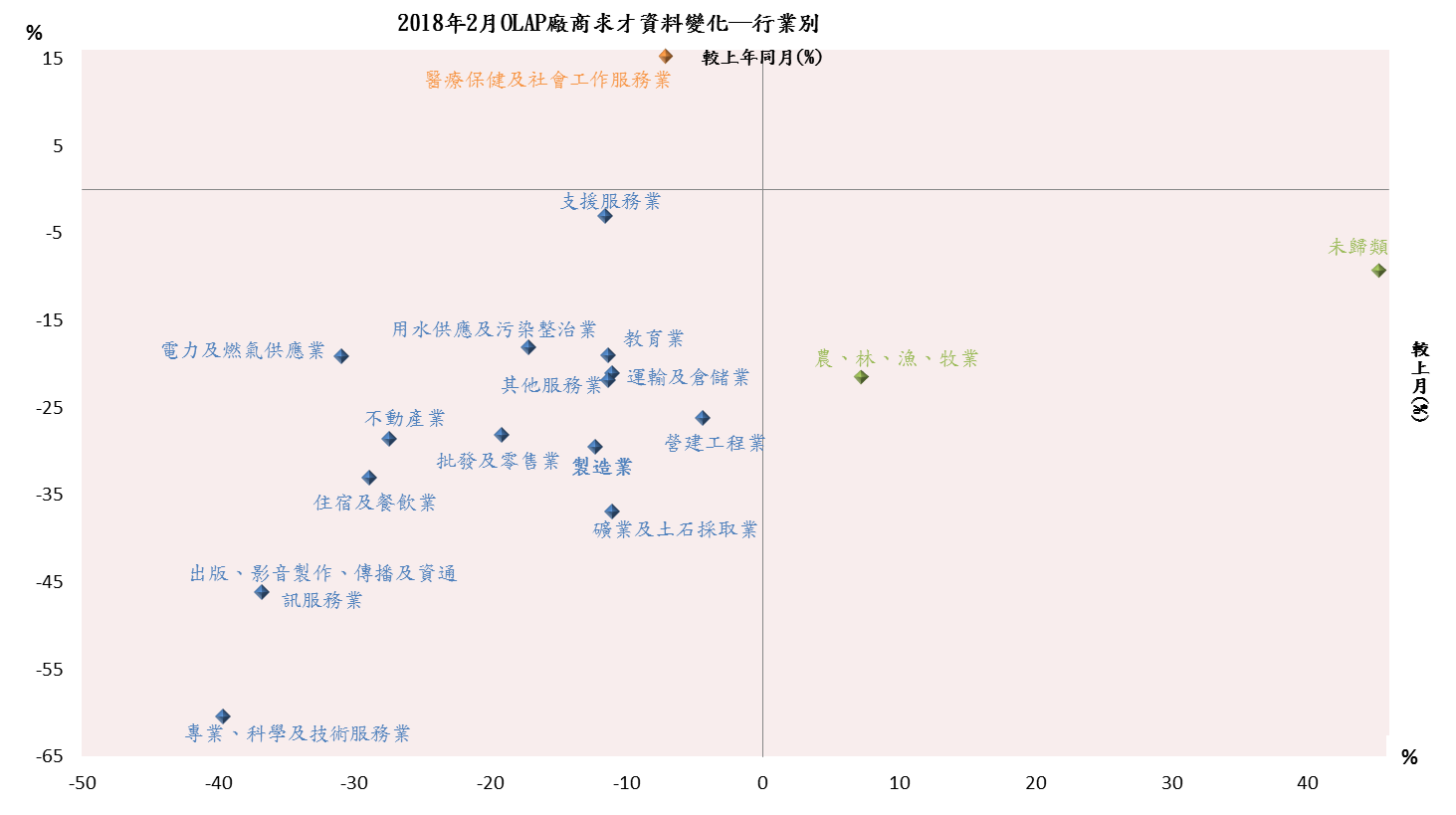 區域縣市別－求才及求職人數變化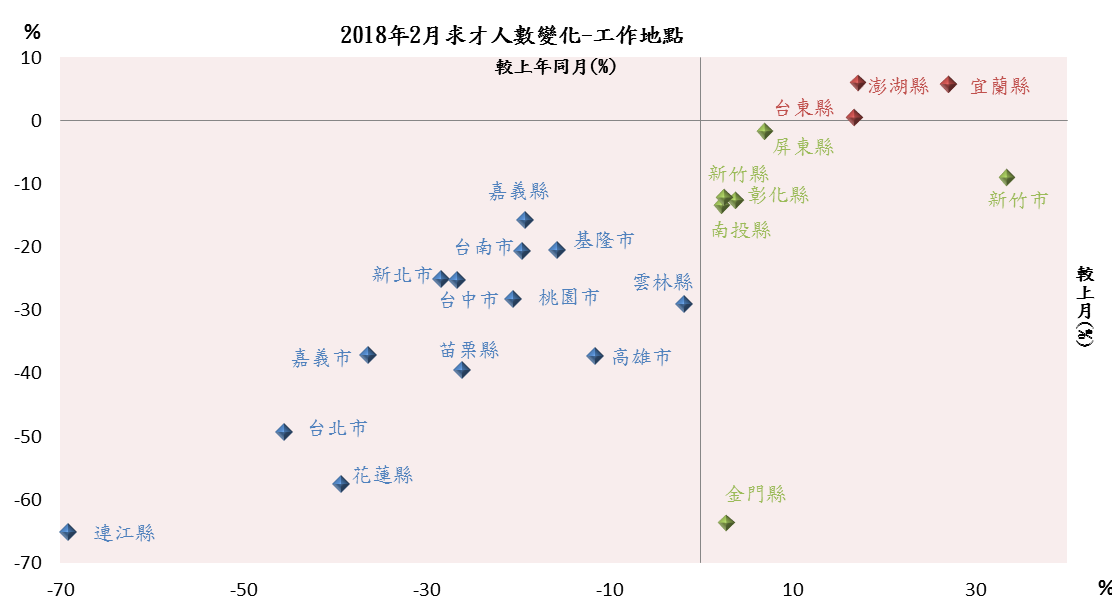 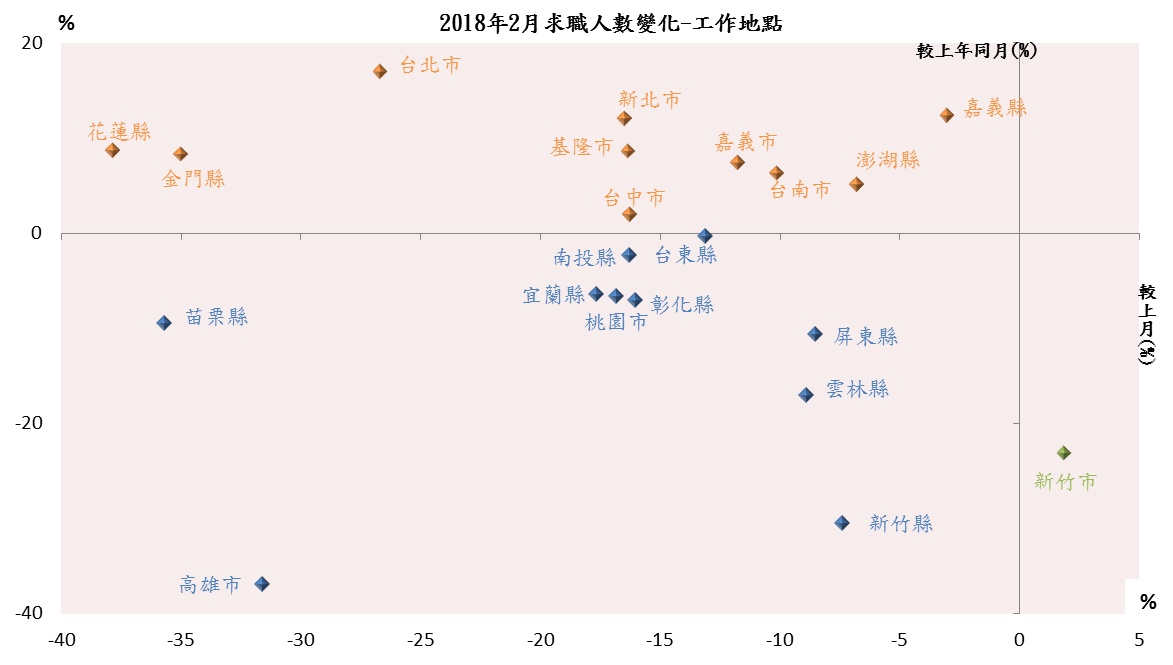 附註：連江縣較上月及上年同月變動分別為-88%及+600%，視為outlie自圖省略。依據當月職缺數較上月、較上年同月之變動率符號，區分四大象限：第Ｉ象限:（＋,＋）職缺數較上月、上年同月呈現增加，顯示該行業職缺數穩健成長；第II象限:（－,＋）職缺數較上月減少但較上年同月呈現增加，顯示該業職缺數之可能變化方向仍未穩定，仍待觀察；第III象限:（－,－）職缺數較上月、上年同月縮減，顯示該行業職數缺步入衰退階段；第IV象限:（＋,－）職缺數較上月增加但較上年同月呈現減少，顯示該業職缺數之可能變化方向仍未穩定，仍待觀察。資料來源：整理自勞動力發展署資料庫（OLAP）資料庫。區域縣市別－求才及求職人數變化附註：連江縣較上月及上年同月變動分別為-88%及+600%，視為outlie自圖省略。區域縣市別－求供差距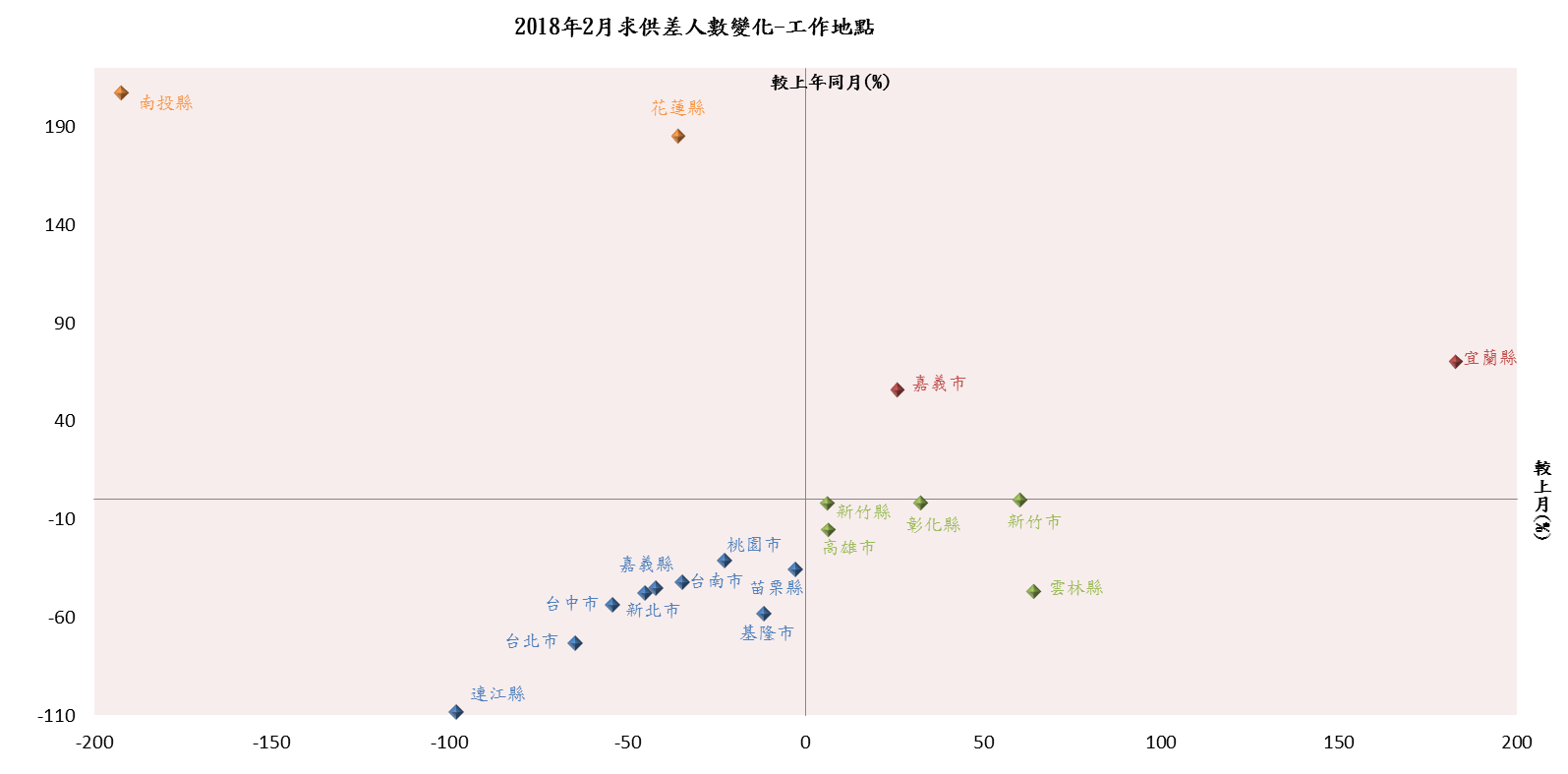 附註：屏東縣較上月及上年同月變動分別為+311%及+807%，視為outlie自圖省略。      臺東縣較上月及上年同月變動分別為-3000%及+98%，視為outlie自圖省略。      澎湖縣較上月及上年同月變動分別為+383%及+45%，視為outlie自圖省略。      金門縣較上月及上年同月變動分別為-860%及-82%，視為outlie自圖省略。職業別－求供差距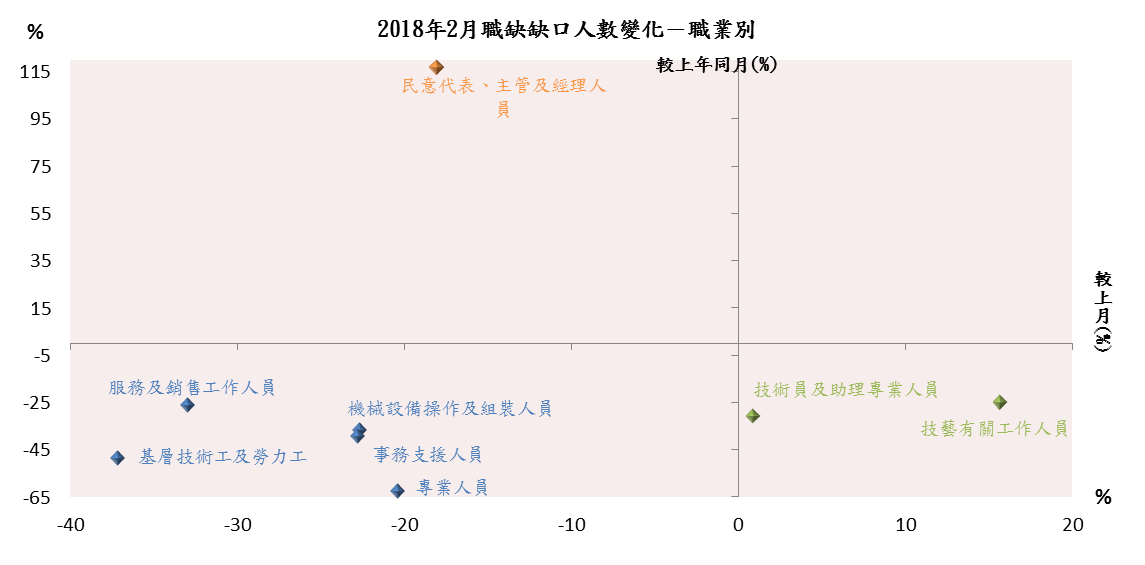 附註：農、林、漁、牧業生產人員較上月及上年同月變動分別為+261%及+31%，視為outlie自圖省略。職業別－求才及求職人數變化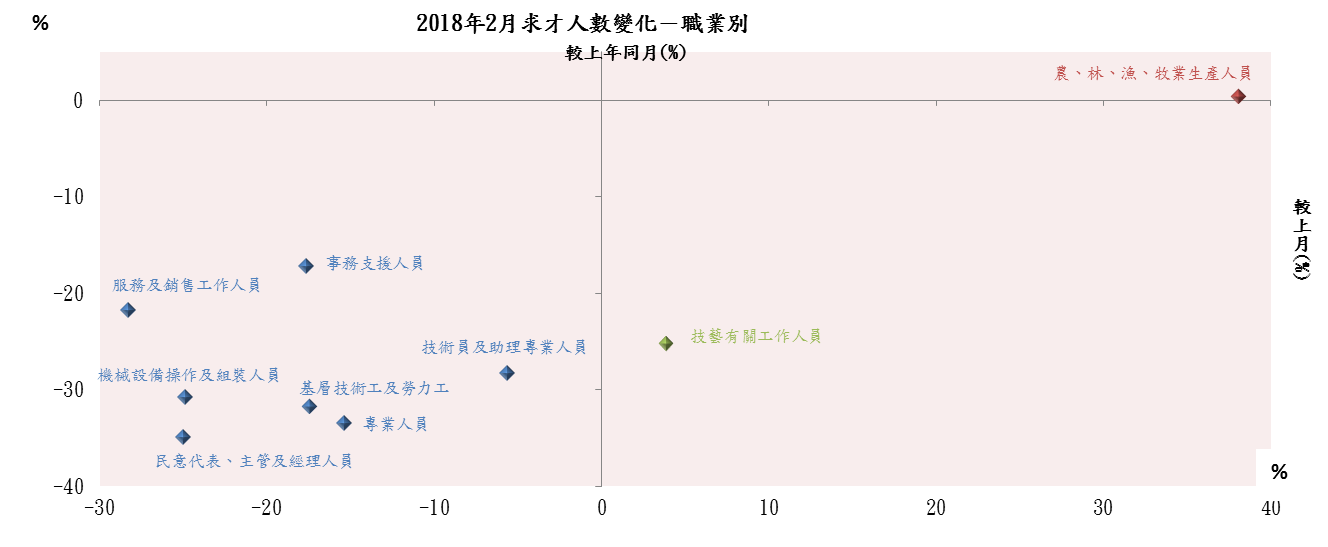 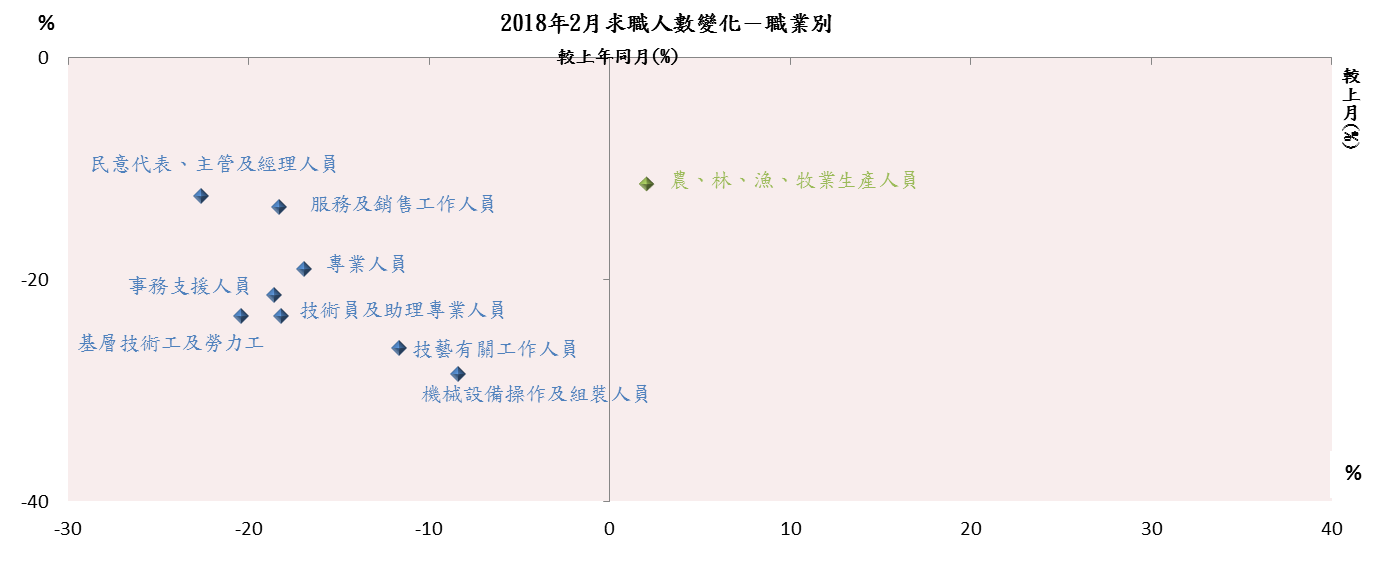 2018年2月求才人數變化－職業別2018年2月求職人數變化－職業別2018年2月職缺缺口人數變化－職業別求才人數中華民國107年2月結構占比（%）較上月增減（人）較上年同月增減（人）較上月增減（%）較上年同月增減（%）合計82,118 100.00%-17,745 -30,508 -17.77%-27.09%農、林、漁、牧業689 0.84% 47 -187 7.32%-21.35%礦業及土石採取業48 0.06%-6 -28 -11.11%-36.84%製造業37,202 45.30%-5,142 -15,382 -12.14%-29.25%電力及燃氣供應業127 0.15%-57 -30 -30.98%-19.11%用水供應及污染整治業634 0.77%-136 -143 -17.66%-18.40%營建工程業2,594 3.16%-121 -918 -4.46%-26.14%批發及零售業11,032 13.43%-2,629 -4,308 -19.24%-28.08%運輸及倉儲業2,500 3.04%-323 -587 -11.44%-19.02%住宿及餐飲業9,053 11.02%-3,692 -4,462 -28.97%-33.02%出版、影音製作、傳播及資通訊服務業1,191 1.45%-688 -1,012 -36.62%-45.94%金融及保險業261 0.32%-963 -573 -78.68%-68.71%不動產業443 0.54%-168 -177 -27.50%-28.55%專業、科學及技術服務業1,194 1.45%-785 -1,817 -39.67%-60.35%支援服務業7,098 8.64%-931 -212 -11.60%-2.90%公共行政及國防；強制性社會安全743 0.90%-1,026 -32 -58.00%-4.13%教育業1,179 1.44%-148 -314 -11.15%-21.03%藝術、娛樂及休閒服務業815 0.99%-817 -89 -50.06%-9.85%其他服務業1,819 2.22%-232 -504 -11.31%-21.70%醫療保健及社會工作服務業2,630 3.20%-199  353 -7.03%15.50%未歸類866 1.05% 271 -86 45.55%-9.03%求才人數中華民國107年2月結構占比（%）結構占比（%）較上月增減（人）較上月增減（人）較上年同月增減（人）較上年同月增減（人）較上月增減（%）較上月增減（%）較上年同月增減（%）較上年同月增減（%）民生工業7,38019.87%-2,109 -2,109 -2,824 -2,824 -22.23%-22.23%-27.68%-27.68%食品及飼品製造業3,7049.97%-1,324 -1,324 -1,453 -1,453 -26.33%-26.33%-28.18%-28.18%飲料製造業1710.46%-133 -133 -164 -164 -43.75%-43.75%-48.96%-48.96%紡織業1,3613.66%-370 -370 -693 -693 -21.37%-21.37%-33.74%-33.74%成衣及服飾品製造業1970.53%-34 -34 -94 -94 -14.72%-14.72%-32.30%-32.30%木竹製品製造業1690.45%-170 -170 -156 -156 -50.15%-50.15%-48.00%-48.00%非金屬礦物製品製造業6021.62%-231 -231 -115 -115 -27.73%-27.73%-16.04%-16.04%家具製造業2680.72%-75 -75 -170 -170 -21.87%-21.87%-38.81%-38.81%其他製造業9082.44%228 228 21 21 33.53%33.53%2.37%2.37%化學工業4,82412.99%138 138 -1,587 -1,587 2.94%2.94%-24.75%-24.75%皮革、毛皮及其製品製造業1090.29%-97 -97 -88 -88 -47.09%-47.09%-44.67%-44.67%紙漿、紙及紙製品製造業7411.99%-129 -129 -480 -480 -14.83%-14.83%-39.31%-39.31%印刷及資料儲存媒體複製業1510.41%-7 -7 -231 -231 -4.43%-4.43%-60.47%-60.47%石油及煤製品製造業320.09%1 1 -1 -1 3.23%3.23%-3.03%-3.03%化學原材料、肥料、氮化合物、塑橡膠原料及人造纖維製造業4971.34%186 186 137 137 59.81%59.81%38.06%38.06%其他化學製品製造業4561.23%66 66 -38 -38 16.92%16.92%-7.69%-7.69%藥品製造業3310.89%132 132 51 51 66.33%66.33%18.21%18.21%橡膠製品製造業7231.95%98 98 -157 -157 15.68%15.68%-17.84%-17.84%塑膠製品製造業1,7844.80%-112 -112 -780 -780 -5.91%-5.91%-30.42%-30.42%金屬機械工業11,33830.52%-1,686 -4,874 -12.95%-30.06%基本金屬製造業1,1293.04%-511 -471 -31.16%-29.44%金屬製品製造業4,72712.73%-586 -2,849 -11.03%-37.61%機械設備製造業3,3899.12%-336 -689 -9.02%-16.90%汽車及其零件製造業1,2023.24%-64 -482 -5.06%-28.62%其他運輸工具製造業7712.08%33 -11 4.47%-1.41%產業用機械設備維修及安裝業1200.32%-222 -372 -64.91%-75.61%資訊電子工業13,60336.62%-1,518 -6,147 -10.04%-31.12%電子零組件製造業10,16327.36%-574 -5,954 -5.35%-36.94%電腦、電子產品及光學製品製造業2,1085.68%-663 365 -23.93%20.94%電力設備及配備製造業1,3323.59%-281 -558 -17.42%-29.52%製造業37,145100.00%-5,175 -15,432 -12.23%-29.35%